Versículos para el corazón:Fundamentos básicosDios Habla Hoy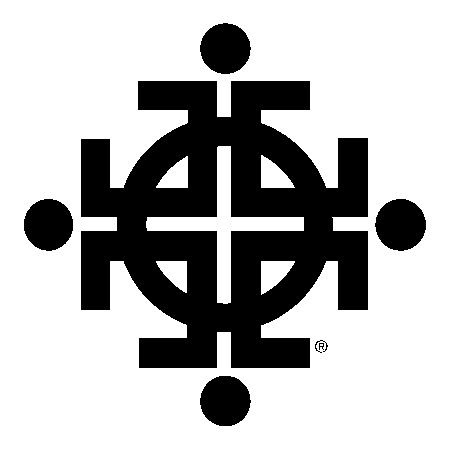 Versículos para el corazón:Fundamentos básicosDios Habla HoyVersículos para el corazón:Fundamentos básicosDios Habla Hoy¿Quién es Dios?“Señor, tú has sido nuestro refugio 
    por todas las edades. 
 Desde antes que se formaran los montes 
    y que existieran la tierra y el mundo, 
    desde los tiempos antiguos 
    y hasta los tiempos postreros, tú eres Dios.”Salmo 90:1-2¿Qué creemos acerca de la Biblia?“Toda Escritura está inspirada por Dios y es útil para enseñar y reprender, para corregir y educar en una vida de rectitud, para que el hombre de Dios esté capacitado y completamente preparado para hacer toda clase de bien.”2 Timoteo 3:16-17¿Qué es la relación entre Dios y el mundo?"Tú eres digno, Señor y Dios nuestro, 
    de recibir la gloria, el honor y el poder, 
    porque tú has creado todas las cosas; 
    por tu voluntad existen y han sido creadas." Apocalipsis 4:11¿Qué significa ser un ser humano?“y dijo: ‘Hagamos al ser humano 
      a nuestra imagen y semejanza. 
   Que tenga dominio sobre los peces del mar, 
      y sobre las aves del cielo; 
   sobre los animales domésticos, 
      sobre los animales salvajes, 
   y sobre todos los reptiles 
      que se arrastran por el suelo.’”  Génesis 1:26¿Qué es el pecado?“El que sabe hacer el bien y no lo hace, comete pecado.”Santiago 4:17¿Cuáles son los resultados del pecado?“Pero las maldades cometidas por ustedes han levantado una barrera entre ustedes y Dios; sus pecados han hecho que él se cubra la cara y que no los quiera oir.”Isaías 59:2“El pago que da el pecado es la muerte, pero el don de Dios es vida eterna en unión con Cristo Jesús, nuestro Señor.”Romanos 6:23¿Qué significa el pacto entre Dios y los seres humanos?“Reconozcan, pues, que el Señor su Dios es el Dios verdadero, que cumple fielmente su alianza generación tras generación, para con los que le aman y cumplen sus mandamientos;”Deuteronomio 7:9¿Qué significa la fidelidad de Dios?“El amor del Señor no tiene fin, 
       ni se han agotado sus bondades. 
 Cada mañana se renuevan; 
       ¡qué grande es su fidelidad!”Lamentaciones 3:22-23¿Quiénes son los profetas?“Entonces el Señor me dijo: 'Está bien lo que han dicho. Yo haré que salga de entre ellos un profeta como tú, uno que sea compatriota de ellos y que les diga lo que yo le ordene decir, y les repita lo que yo le mande. A todo aquel que no haga caso de lo que ese profeta diga en mi nombre, yo le pediré cuentas.’”  Deuteronomio 18:17-19¿Quién es Jesús?"‘Y ustedes, ¿quién dicen que soy?’ les preguntó. Simón Pedro le respondió: ‘Tú eres el Mesías, el Hijo del Dios viviente.’”  Mateo 16:15-16¿Qué es el sacramento del bautismo?“Vayan, pues, a las gentes de todas las naciones, y háganlas mis discípulos; bautícenlas en el nombre del Padre, del Hijo y del Espíritu Santo, y enséñenles a obedecer todo lo que les he mandado a ustedes. Por mi parte, yo estaré con ustedes todos los días, hasta el fin del mundo.”Mateo 28:19-20¿Cómo llega uno a ser un cristiano?“Pero a quienes lo recibieron y creyeron en él, les concedió el privilegio de llegar a ser hijos de Dios. Y son hijos de Dios, no por la naturaleza ni los deseos humanos, sino porque Dios los ha engendrado.”Juan 1:12-13¿Qué es el reino de Dios?“Porque el reino de Dios no es cuestión de comer o beber determinadas cosas, sino de vivir en justicia, paz y alegría por medio del Espíritu Santo.”Romanos 14:17¿Qué nos enseña Jesús en cuanto al reino de Dios?“Ama al Señor tu Dios con todo tu corazón, con toda tu alma, con toda tu mente y con todas tus fuerzas.' Pero hay un segundo: 'Ama a tu prójimo como a ti mismo.' Ningún mandamiento es más importante que estos.”Marcos 12:30-31¿Qué es el sacramento de la santa cena?“Porque yo recibí esta tradición dejada por el Señor, y que yo a mi vez les transmití: Que la misma noche que el Señor Jesús fue traicionado, tomó en sus manos pan , y después de dar gracias a Dios, lo partió y dijo: ‘Esto es mi cuerpo, que muere en favor de ustedes. Hagan esto en memoria de mí.’ Así también, después de la cena, tomó en sus manos la copa y dijo: ‘Esta copa es la nueva alianza confirmada con mi sangre. Cada vez que beban, háganlo en memoria de mí.’ De manera que, hasta que venga el Señor, ustedes proclaman su muerte cada vez que comen de este pan y beben de esta copa.”1 Corintios 11:23-26¿Qué es la salvación?"Les aseguro que quien presta atención a lo que yo digo y cree en el que me envió, tiene vida eterna; y no será condenado, pues ya ha pasado de la muerte a la vida.”Juan 5:24¿Qué fue logrado por la muerte y la resurrección de Jesús?"Pues Dios amó tanto al mundo, que dio a su Hijo único, para que todo aquel que cree en él no muera, sino que tenga vida eterna.”Juan 3:16¿Qué es la esperanza cristiana?“Porque se oirá una voz de mando, la voz de un arcángel y el sonido de la trompeta de Dios, y el Señor mismo bajará del cielo. Y los que murieron creyendo en Cristo, resucitarán primero; 17 después, los que hayamos quedado vivos seremos llevados, juntamente con ellos, en las nubes, para encontrarnos con el Señor en el aire; y así estaremos con el Señor para siempre.” 1 Tesalonicenses 4:16-17¿Qué significa creer en la trinidad?“Que la gracia del Señor Jesucristo, el amor de Dios y la participación del Espíritu Santo estén con todos ustedes.”2 Corintios 13:13¿Qué es la fuente de la vida de la iglesia?“Y ahora, gloria sea a Dios, que puede hacer muchísimo más de lo que nosotros pedimos o pensamos, gracias a su poder que actúa en nosotros. ¡Gloria a Dios en la iglesia y en Cristo Jesús, por todos los siglos y para siempre! Amén.”Efesios 3:20-21¿Qué es la Iglesia Cristiana?“Más bien, profesando la verdad en el amor, debemos crecer en todo hacia Cristo, que es la cabeza del cuerpo. Y por Cristo el cuerpo entero se ajusta y se liga bien mediante la unión entre sí de todas sus partes; y cuando cada parte funciona bien, todo va creciendo y edificándose en amor.”Efesios 4:15-16¿Cuál es el propósito de la Iglesia?“Pero ustedes son una familia escogida, un sacerdocio al servicio del rey, una nación santa, un pueblo adquirido por Dios. Y esto es así para que anuncien las obras maravillosas de Dios, el cual los llamó a salir de la oscuridad para entrar en su luz maravillosa.”1 Pedro 2:9¿Quién es el Espíritu Santo?"Pero cuando venga el Defensor que yo voy a enviar de parte del Padre, el Espíritu de la verdad que procede del Padre, él será mi testigo.”Juan 15:26¿Qué significa la expiación?“pero ahora Cristo los ha reconciliado mediante la muerte que sufrió en su existencia terrena. Y lo hizo para tenerlos a ustedes en su presencia, santos, sin mancha y sin culpa.”Colosenses 1:22¿Qué es un sacramento?“Así pues, los que hicieron caso de su mensaje fueron bautizados; y aquel día se agregaron a los creyentes unas tres mil personas. Y eran fieles en conservar la enseñanza de los apóstoles, en compartir lo que tenían, en reunirse para partir el pan y en la oración.”Hechos 2:41-42¿Cómo crecemos como cristianos?“Por eso, habiendo recibido a Jesucristo como su Señor, deben comportarse como quienes pertenecen a Cristo,  con profundas raíces en él, firmemente basados en él por la fe, como se les enseñó, y dando siempre gracias a Dios.”Colosenses 2:6-7